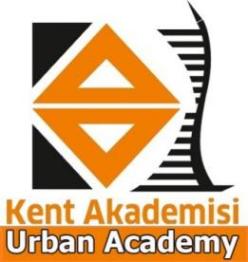 Değerli Alan Editörlerimiz;Bilindiği gibi, Kent Akademisi Dergimiz, üç Karşılıklı Körleme Akran Hakemlik ilkesi çerçevesinde makale yayınlamaktadır.Kent Akademisi olarak temel değerlerimiz, “empati, yönetişim, şeffaflık, katılımcılık, iyi niyet, yazar ve okur dostu yayıncılık, hukuk ve etik kurallara bağlılık’tır. Süreç yürütürken, EMPATİ, HAKKANİYET ve ETİK ilkeleri öncelikli değerlerimizdir.Bilim ve kültür elçisi ruhuyla, dergimizde özveriyle görev yapmakta olduğunuzdan dolayı Alan editörlerimize çok çok teşekkür ediyoruz.MAKALEYE YENİ ATANAN ALAN EDİTÖRLERİNİN SÜREÇ YÜRÜTÜMLERİNDE VE HAKEM ATAMALARINDA DİKKAT EDİLMESİ GEREKEN HUSUSLARA İLİŞKİN SON ADIM KONTROL LİSTESİA- ALAN EDİTÖRLERİNİN HAKEMLİK SÜRECİ ÖNCESİ HAZIRLIK İŞLEMLERİ:1. Makale ilk yükleme Word dosyası, KÖR HAKEMLİK GEREĞİNCE, yazar adları, ORCID numaraları, how to cite bölümü bilgileri, üst ve alt bilgilerde dip not ve kaynakça kısımlarında yazarın kimliğini belirten bilgi olup olmadığı ön kontrol işleminde ve makale editörlüğü işlemlerinde gizlenmiş olup olmadığı, son kez kontrol edildi mi? (Hala yazar kimliğini açığa çıkaran bilgiler varsa kimliği ortaya çıkaran bilgiler silinip “Makale İlk Yükleme Hakem Sürüm Dosyası” adıyla yeniden yüklenmelidir.)2. Makale Ekli dosyalarının kontrolü yapıldı mı? (Ön kontrol aşamasında bu dosyaların bulunup bulunmadığı bir kez daha kontrol edilmelidir. Kontrol, dosyanın içeriği üzerinden değil de nicelliği üzerinden yapılır.)Ekli Dosyalar: (Nicellik Kontrolü)İlk Yükleme Benzerlik RaporuYazar Katkısı ve Çıkar Çatışması FormuTelif Hakkı Beyanı FormuYayın Ücreti Ödeme DekontuEtik Kurul Kararı veya Etik Kurul Kararı Gerekmediğine Dair Onam FormuNot1: Bir Editör veya alan editörü, sorumluluğu altındaki bir Araştırma makalesinde, makale ek dosyaları arasında etik onam formu olsa bile, söz konusu makalenin etik kurul kararı gerektirip gerektirmediği hususunda tereddüde düşerse, ilgili makalenin durumunun netleştirilmesi için, makaleye ICAM Network Etik Kurul başkanını Yardımcı Editör olarak atar. Etik Kurul başkanı, makale dosyasını isimsiz olarak Icam Network Etik Kurulu’na havale eder. Kurul, söz konusu araştırma makalesinin durumunu Etik Kurul Kararı gerekip gerekmeyeceği hususunda KESİN olarak karara bağlar ve sonucu, Etik Kurulu Başkanı aracılığı ile, ilgili makalenin editörüne veya Alan Editörüne bildirir. Alan Editörü, Kurul kararını makale süreç dosyalarına HAKEME açık olarak ekler.3. Makale yazarına ait Word dosasında isim varsa, bu dosya bilgisayara indirilip, gerekli yazar adı vb. kimlik ortaya çıkarıcı kısımların olduğu ibareler silindikten sonra, "…….. Başlıklı Makalenin Yazarı Gizli İlk Yükleme Hakem Sürüm Dosyası“ adıyla kaydedilip güncel dosya makale güncel dosyası olarak yüklendi mi?Not2: Makale alan araştırması yapılan bir makale ise, ve/veya makalede istatistiksel yöntem veya birbirleriyle ilişkili sistematik istatistiki tablolar kullanılmışsa, Makale Editörü ile koordineli olarak istatistik editörüne gönderilebilir?4. Dosya yüklendikten sonra hakem ataması yapmadan önce, ilgili makale hakeme görünür hale getirildi mi?5. Hakem atamalarına başlamadan önce, dosyalar sekmesinden, yazar tarafından ilk sürüm dosyası üzerinden dergiye yüklenmiş olan “benzerlik raporu” ndaki benzerlik oranları kontrol edildi mi?B- ALAN EDİTÖRLERİNİN HAKEMLİK SÜRECİ İŞLEMLERİ:6. Hakem ataması yapılırken, dergi hakem listesinden veya DergiPark genel hakem listesinden hakem atama, sistemden hakem atama seçenekleri kontrol edildi mi?Not 3: Makaleye hakem ataması yaparken aşağıdaki hususlara dikkat edilir:Bir makaleye en az üç ayrı hakem ataması yapılır.Makale en az, iki Kabul olmadan hakemlik süreci tamamlanmaz.Yeniden görmek istiyorum diyen hakem olduğu sürece, hakemlik süreci tamamlanamaz.Hakemlerin yeniden görmek isteme ve tur dönme tekliflerinin üst sınırı olmasa da bu konuda hakkaniyetli ve empatik davranılması işin gereğidir.Majör (Büyük ölçekli değişiklik) önerisi veren bir hakem, hakemlik formunda “makaleyi yeniden görmek istemiyorum” seçeneğini işaretlemiş olsa bile (derginin dizin standartları gereğince) yeniden ataması yapılmalıdır.7. Dergiden veya sistemden hakem ataması yapıldıktan sonra, ilgili hakeme değerlendirme sekmesinde hakemi davet et işlemi (mavi butona basarak) yapıldı mı?8. Atanmış olan üç hakem arasından (varsa eğer) yazar / yazarlarla aynı fakülteden/kurumdan olmayacak şekilde ve yazarla birinci derece iş ilişkisi taşımayan kişiler arasından en az üç hakem ataması yapıldı mı?9. I. Tur sonunda Hakemlerden gelen hakem üzerinde düzeltme dosyası / dosyaları varsa bunları açarak, (varsa) ekli düzeltme dosyalarında hakem isimleri silinip yeniden ilgili dosyanın üzerine “I. Tur 1. / 2. / 3. hakem revizyon önerisi” dosya adıyla yüklendi mi, bu dosyanın yazar görünürlüğü sistem üzerinden açıldı mı?Not 4: Hakem, yazar veya kullanıcı adlarının, inceleme veya işaretleme baloncuklarından silinmesi için, dergimizin dokumanlar menüsünde bulunan, E2 başlıklı KULLANICI ADLARININ KALDIRILMASI başlıklı teknik destek VİDEOSUNU izleyerek yardım alabilirsiniz.10. Hakem raporları ve revizyon talep dosyaları kontrol edilip sağdaki KARAR VER BUTONU KULLANILARAK yazara maddeler halinde gerekçeli olarak (majör veya minör) kararı gönderildi mi?11. Yazara karar oluştururken; a) Revizyon dosyasını isimsiz yüklemesini, b) Her bir hakem neleri istemişse, (hakemlerin ayrı ayrı belirtileceği şekilde, maddeler halinde yapılacak değişiklikleri gösteren HAKEME CEVAP DOSYASI (dokumanlar menüsündeki “hakeme cevap dosyası”nın indirilerek) oluşturması istendi mi?12. Yazardan revizyon geldikten sonra makale indirilip word dosyasındaki yazar isimlerinin olup olmadığı, varsa silme işlemi yapılıp aynı dosya “I. Tur Yazar Revizyon Dosyası” adıyla ekli dosyalar, süreç dosyası bölümüne yüklendi mi?13. Hakem dosyalarında “makaleyi yeniden görmek isterim” diyen hakemler VARSA, yeniden ata butonu ile atandı mı?14. Hakemler için, yeniden atama süresi ikinci tur ilk gönderim için, 7 gün, hatırlatma sonrası 5 gün olarak ayarlandı mı?15. II. Tur sonunda yeniden atanan bütün hakemlerden cevap geldi mi? Yazar ve hakem gizlilikleri hakem revizyon talep dosyalarında (varsa) isimler kaldırılarak / silinerek sağlandı mı? Bu yeni versiyon, Dosyalar sekmesinden, süreç dosyaları bölümüne, “Yeni Dosya Ekle” butonu kullanılarak yüklenip bu dosyanın yazara görünürlüğü açıldı mı?16. II. Tur sonunda yeniden maddeler halinde gerekçeler yazılarak majör / minör revizyon istendi mi? II. Turda (ve devam eden turlarda) hakem revizyon isteği dosyalarından ve yazar makale revizyon dosyalarından (yazar isimleri görünür halde ise) isimler silinerek ve güncel dosyalar ilgili yere yüklenerek kör hakemlik sağlandı mı?17. II. ve devam eden turlarda yeniden hakem atama işleminden sonra, ilgili süreç arayüzünde bulunan asgari hakem sayısı, yeniden atanan hakem sayısı ile aynı olacak şekilde azaltıldı veya artırıldı mı? Bu sayı, atanan hakem sayısına göre senkronize edilmediği takdirde, alan editörü için “karar Ver” seçeneği aktif hale gelmeyecektir.18. Sık sık, DergiPark sisteminde alan editörlüğü paneline girip uyarı işareti (zil ikonu) kontrol edilip yeni bildirim (süreç gelişmesi) olup olmadığı kontrol edildi mi?19. II. Tur sonunda yazar revizyonu yükledikten sonra son olarak hakemlerden yeniden görmek isteyen olup olmadığı kontrol edildi mi?20. Devam eden bütün turlarda yazar-hakem sürecinde kör hakemlik sistemi ihlal edilmeksizin ve güncel dosya yüklemeleri yapıldı mı?21. Bütün hakemlik süreçlerindeki hakem raporlarına bakılıp, makale türüne / kategorisine ilişkin değişiklik önerilerinin olup olmadığı kontrol edildi mi?22. Makalenin editöryal süreci, ret yönünde geliştiyse, durumdan sistem içi mesajla MAKALE EDİTÖRÜNE BİLGİ VERİLDİ Mİ?(Not 5: EDİTÖRLE İLETİŞİM VE İŞTİŞAREDE BULUNMAKSIZIN MAKALE REDDEDİLMEMELİDİR.)23. Makale Ret işlemi, Reddet butonuna basılınca ortaya çıkan ileti alanında maddeler halinde ve yazara gerekçeleri açıkça belirtilecek şekilde yazıldı mı?C- ALAN EDİTÖRLERİNİN YAYIN HAZIRLIK SÜRECİ İŞLEMLERİ:24. Makale hakemlik süreci hakem görüşlerine göre ve Alan Editörünün kanaatine göre, Kabul yönünde tecelli ettiyse, derginin dokumanlar menüsündeki A.2 numaralı, “Makale Son Sürüm Tasarım Şablonu”na göre hakemlik sürecindeki değişim ve gelişimlerin genişletilmiş özete yansıtılıp yansıtılmadığı kontrol edilerek yazara yeniden gönderildi mi?Not 6: Hakemlik sonrası yazara makale Son Sürüm tasarım şablonuna göre makalesini formatlaması için gönderilecek yazı şablonu Ekler kısmında, D-1 bölümündedir.25. Yazardan son sürüm şablonuna göre uyarlanmış makale geldikten sonra, makale İngilizce dil editörüne gönderildi mi?26. Dil editöründen geldikten sonra uygulanması için yazara yeniden gönderildi mi?27. Yazar, dil editörünün taleplerine göre uyarlama yapılıp sisteme makalesini yüklemiş mi?28. Son sürüm üzerinden benzerlik raporu alınıp benzerlik oranları, yayın standartlarına göre olup olmadığı kontrol edildi mi?Not 7: Sisteme yüklenecek rapordaki benzerlik oranı, toplam atıf için, yüzde 20 ve her bir atfın yüzde 1’den fazla olmaması gerekir. Bu oranlar tutmuyorsa, oranların düşürülmesi için yazara yeniden gönderilecek. Bu amaçla yazarın makale üstündeki güncellemelerde eklenen metinler mavi, çıkarılan metinler kırmızı renkle farklılaştırılacaktır. Güncel dosya yazardan geldikten sonra, bu rapor pdf formatında makale üst verisinden sisteme yüklenecek.Not 8: Benzerlik tarama programı hesabı olmayan Alan Editörlerimiz, bu raporun çıkarılması için, Dergi Sekreteryasına durumu bildirmelidir.Not 9: Üst bilgi alt bilgi ve künye kısımları kaldırılmasına rağmen ilgili makalenin benzerlik oranı, toplamda %20’den fazla olmaması şartıyla, yazara yeniden gönderilmesi veya göndermeden doğrudan reddedilmesi, o makalenin alan editörünün inisiyatifindedir. %2 puanlık farklarda, alan editörlerimizin makaleyi yazara gönderip paraphrase yapmalarını talep etmesi tercih edilebilir.29. Yazara, Makale türünün de belirtildiği şekliyle KABUL kararı yazıldı mı? (Kabul kararı yazısı şablonu, EKLER bölümünde, D-2 çizelgesindedir.30. Kabul verildikten sonra, Yayın Süreci sekmesinden, Makale Editörüne, “……….. makalenin hakemlik süreci tamamlanmıştır” şeklinde son durum bilgisi yazıldı mı?31. Hakemlere “değerlendirme” sekmesindeki hakem listesi alanında bulunan teşekkür et butonu kullanılarak Hakemlik Teşekkür Belgesi gönderildi mi?32. Kabul kararı yazıldıktan sonra, Yayın Süreci sekmesinin en altında bulunan makale kabul edilenler arasında gösterilsin mi cümlesine işaret (tik) konuldu mu?33. Bütün bunlar tamamlandıktan sonra, Alan editörünün hakemlik ve editöryal süreç yürütümü sonuçlanmıştır.EKLER:D- YAZARA GÜNCEL DOSYA YÜKLEME YAZISI ŞABLONLARIE- BENZERLİK ORANI POLİTİKAMIZ:Dergimizde benzerlik raporları süreç başı ve süreç sonu olmak üzere iki kez kontrol edilmektedir.Makalelerin sisteme yüklenme sırasında yazar tarafından her üç tarama programından (IThenticate, Turnitin, İntihal Net) herhangi birisi, hakemlik süreci tamamlandıktan sonra da alan editörleri tarafından (dil kontrolünden geldikten sonra) son sürüm üzerinden IThenticate raporu alınır.Hangi tarama programıyla taranırsa taransın, benzerlik oranı üst sınırımıza uygun olarak, %20 nin altında olmalıdır. SON SÜRÜM DOSYASI ÜZERİNDEN sadece ve sadece iThenticate programı ile taranan raporlar geçerlidir.1. Tarama yapılırken, tarama ayarlarından sadece kaynakça hariç tutulmaktadır.Tarama işlemi yapılırken, makale metninden çıkarılmaksızın tarama ayarından HARİÇ TUT ayarı yapılarak taranmalıdır.6. iThenticate tarama programı resmi tarama programımızdır.Bu yönergeyi Yayın Kurulu adına Başeditör Yürütür.Güncelleme Geçmişi:24/11/202120/08/202211/10/202224/02/202304/07/2023Dosya TürüYönergelerDayanakBasın Kanunu, Basın Meslek İlkeleri, TR Dizin Kuralları, DergiPark İlkeleri ve COPE Etik ilkeleriKapsamBu Yönerge, Kent Akademisi Editörlerinin, Hakemlerinin, Yayın Kurulu Üyelerinin ve Yazarlarının Kent Akademisi Dergisindeki Editoryal süreçlerini kapsar.Şablon No:Makale Güncelleme ŞablonlarıD-1(Hakemlik süreci sonrası, Son Sürüm Revizyon Talep Mektubu Şablonu:Sayın Yazar;Makalenizin hakemlik süreci tamamlanmış olup, makalenizin sistemdeki son sürümü üzerinden, dergi ana sayfamızdaki Dokumanlar menümüzde bulunan TR: MAKALE SON SÜRÜM TASARIM ŞABLONU / EN: LATEST VERSION DESIGN TEMPLATE  indirilerek, bu şablona göre aşağıda listelenen hususları da dikkate alarak güncellemenizi, size ait olan yerlerin eksiksiz olarak doldurularak, (makale kabul tarihi, DOI numaraları ve sayfa numaraları hariç) bütün kısımlar doldurulmuş olmalıdır.Makalenizin son sürüm metnini en geç 5 gün içinde “Değerlendirme veya Dosyalar" sekmesinden yüklemelisiniz.Makalenizin revizyon süreçlerinde, benzerlik oranlarının yükselmiş olması ihtimaline karşı iThenticate erişiminiz varsa bu program ile, yoksa diğer benzerlik tarama programlarıyla % 20’den fazla olmadığını ve her bir referansın % 1’den fazla olmadığını kontrol etmeniz sizin için faydalı olacaktır. Makaleniz bu oranlardan yüksek ise, düşürmek için ilgili revizyonları farklı renkte yaparak eklediğiniz, çıkardığınız veya düzenlediğiniz ibarelerin editörünüz tarafından anlaşılır hale gelmesi sağlanmalıdır.Son sürüm üzerinden kontrol amaçlı benzerlik raporunu yeniden dergiye yüklemenize gerek yoktur. Son sürüm tarama raporu Alan Editörleri tarafından (sisteme yüklenmiş son sürüm makale dosyası üzerinden) tarattırılıp sisteme yüklenir.Son Sürüm Tasarım (Yayın) Şablonuna Göre Yapılacak Güncellemelerde;Word Formatlı Makale Dosyalarınızda;Makalelerde içerikleri ve kullanılan görsellerle ilgili dikkat edilecek hususlar:Tabloların veya çizimlerin yazı alanına göre (sağ sol) dikey hizalamaya uygun olmasına,Kaynağından alıntı tabloların görsel kaynağı anlaşılamayacak okunamayacak derecede bozuk veya biçimsiz ise yeniden oluşturulmasına veya çizilmesine,Resimlerin yazı alanına göre büyütüldüğünde piksel değerlerinin düşük olmamasına,Şekiller, resimler, tablolar dizinlerindeki ardışıklığın kontrol edilmesine,Detayda görülmesi gerekecek alfanümerik karakterlerin okunamayacak kadar küçük veya bozuk olmamasına,Detay gerektiren haritaların ya sağlı sollu yazı alanı ile aynı hizaya gelecek şekilde büyükçe tasarlanması ya da ekli dosyalar olarak kaynakça öncesine tam sayfa olarak yerleştirilmesine, ekli dosya yapıldıysa eğer, metin içinde EK1 EK2 gibi yönlendirmeler yapılmasına,Tasarım şablonunda bulunan alt bilgi üst bilgi kısımlarının dergimizde daha önce yayınlanmış makaleleri örnek olarak kullanarak güncellenmesine,Makale dosyasındaki Makale başlığında bulunan kelimelerin ilk harfleri büyük olacak şekilde yazılmasına,Makale türü süreç içinde değişikliğe uğradıysa, bu değişikliğin makale künye kısmında ilgili bölümde güncellenmesine,Kaynakça öncesine gelecek şekilde, çıkar çatışması beyanının, etik kurul izni gerekip gerekmediğinin, gerekiyorsa makaleye eklenmiş olduğunun belirtilmesine, (varsa) üçüncü kişilere teşekkür beyanının eklenmesinin unutulmamasına,ORCID numaralarının dikkatle ve doğru olarak yazılmasına ve ORCID ikonuna orcid numarasının linklenmesine, bu konuda desteğe ihtiyacınız olursa, aşağıdaki linkte bulunan eğitim videomuzdan yararlanabilirsiniz:E.1 2022 Son Sürüm Güncel Şablona Uyarlama Videosu | 2022 Updated Template Adaptation Videohttps://www.kentakademisi.com/wp-content/uploads/2022/03/Kent-Akademisi-Sablon-Kullanimi.mp4Word formatında yükleyeceğiniz dosya adının, Kent-Akademisi-00-Makale-Adi-Yetkili-Yazar-Adisoyadi-Volume-00-Issue-0-2022" şablonuyla kendinize göre uyarlanarak, dosya kelime aralarının orta tire ile doldurulup dosyanın Türkçe karakter kullanılmayacak şekilde adlandırılmasına dikkat edilmelidir.D-2Kabul Kararı Yazar Mektubu ŞablonuSayın Yazar;Makalenizin hakemlik süreçleri tamamlamış, son sürümü üzerinden benzerlik raporu çıkarılıp raporun %20’nin altında olduğu ve her bir atfın %1’den fazla olmadığı görülmüş ve sisteme yüklenmiştir.Yazım ve Dil Editörlüğü süreci tamamlanmış olup, bu haliyle makaleniz önümüzdeki yayın periyotlarında uygun olan ilk sayıda yayınlanmak üzere ARAŞTIRMA MAKALESİ / DERLEME MAKALESİ olarak kabul edilmiştir. İhtiyacınız durumunda makale editörü ile sistem içi yazışma yaparak DOI numaranızı öğrenebilirsiniz.DOI NUMARANIZ: https://doi.org/10.35674/kent.XXXXXX Gönderilme Tarihi: XX.XX.20XXKabul  Tarihi: XX.XX.20XXMakaleniz bundan sonraki süreçte mizanpaj aşamasına geçmiş olsa da, düzeltilmesi gereken çok önemli teknik ve imla hataları olması durumunda, lütfen alan editörünüze sistem içi mesaj ile durumu bildirebilirsiniz.İlginiz için teşekkür eder, çalışmalarınızda başarılar dileriz.Notlar:1. Makalenizin yayınlanmasının ardından ilk 3 gün içinde önemli hususlarda bir hata varsa bize bildirmenizi rica ederiz.2. Makalenizi akademik ve sosyal mecralarda paylaşmanızı, aidiyet taşımakta olduğunuz kurumsal yapıların size ait özgeçmiş bölümlerine eklemeyi unutmamanızı temenni ederiz.3. Makalenize atıf yapılması konusundaki gayretleriniz, en başta kendiniz olmak üzere, dergimizin ve ülkemizin, genel anlamda dünya uygarlığının ilerlemesi için faydalı olacaktır.4. Dergimizde yayınlanan makalenize, A sınıfı veya Q1 dergilerinden atıf almanız durumunda bunu bize bildirmeniz durumunda, adınıza Kent Akademisi Atıf Teşvik Sertifikası düzenlenecektir. Aynı şekilde Q1 dergilerden dergimize atıf almanız durumunda, müteakip makale gönderiminizde makale ücreti %50 indirim kazanmış olacaksınız.